CURRICULUM VITEAPersonal profileKate PruntyPhibsboroughDublin 7Email : chuliebronte05@gmail.comTel 0860432327Educational Background  Secondary education:Junior certificate St Joseph's Stan hope street Dublin 7.    Further education    June 95 — August 95:Lesson st academy of child careIntroductory to child careCertificate of honourSep. 04 — Apr. 051iberties College Mark's Ally West Dublin 8 Childcare Level 2 Fetac.Most Recent Experience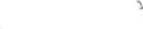 Aug 2015- jully 2016 Monica Cullinan Stonybatter Dublin7Duties: looking after two children age 5 and 1 in there own home. Collecting older child from school helping with home work aqnd preparing meals.Aug 2017 feb 2018 Mary Fay Cabra Dublin 7Duties: looking after a 3 year old little girl and a 4 year old little boy with special neads, in there own home. Collecting from schools preparing snacks helping with homework and some light housework.Oct 2013 - February 2015 Jessie O'sullivan N.C.R. Dublin 7Duties: Looking after a young child from age 6mths— 22mths part-time.sep 2013 -January 2015 Danielle Clark Cabra Dublin7Duties: Looking after one child age 4 - 6 in her own home.Collecting from school, helping with homework and preparing snack.Sep 2012 — Jully 2013 Florence Abecassis Phibsboroufgh Dublin 7Duties: Looking after two children age 3 and 6 in their own home,Collecting from school and preparing snacks and helping with homeworkDec 2010 — Dec 2011 Aushra Petkute Athlone co. WestmeathDuties : live in position caring for two children aged 7 years and 3mths.Bringing and collecting older child from school, looking after baby fulltime, helping with homework, light housework and meal preparation.Written references and phone numbers available upon request.